DAFTAR RIWAYAT HIDUP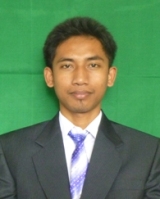 Curriculum VitaeData Pribadi / Personal DetailsNama / Name	:	FAHMI ARIFUDDIN NAZRAlamat / Address	:	Kp. Cipining RT. 01/02 Kec. Cigudeg		Kab. Bogor		Prov. Jawa BaratKode Post / Postal Code	:	16660Nomor Telepon / Phone	:	085 6184 9766Email 	:	1.arifuddin@gmail.comJenis Kelamin / Gender 	:	laki-lakiTanggal Kelahiran 	:	19 Agustus 1990Status	:	MenikahWarga Negara / Nationality	:	WNIAgama / Religion	:	IslamRiwayat Pendidikan dan Pelatihan Jenjang Pendidikan 	:Pendidikan Non Formal / Training – SeminarSeminar Economic Syariah di STIE SEBI Depok 2010Seminar Economic dan Perbankan di Darunnajah 2011Pengalaman OrganisasiKecakapan BerbahasaHobi dan Minat Membuat system pembayaran spp, membuat system input nilai dan raportDemikian CV ini saya buat dengan sebenarnya.(Fahmi Arifuddin N)PeriodePeriodePeriodeSekolah Jurusan1996-2002MI Muhammadiyah-2002-2005SMP Muhammadiyah 9-2007-2010MAS DarunnajahBogorIPS2010-2014STIE Adhy NiagaEkonomiPeriodePeriodePeriodeNama Organisasi Jabatan2007-2009Organisasi Santri DarunnajahKetua2008-2009Organisasi Santri AshabunnajahKetua2008-2009Pekan Olahraga Seni dan PramukaBendahara2008-2009Organisasi Santri DarunnjahPlt OSDC2008-2009Kelompok Praktik Dakwah dan Pengembangan MasyarakatKetuaNoBahasa KemampuanKemampuanKemampuanKemampuanNoBahasa MembacaMenulisBerbicaraMendengar1Bahasa Indonesia√√√√2Bahasa Inggris√√√√3Bahasa Jawa√√√√4Bahasa Arab√√√√